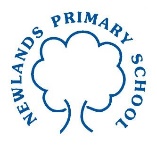 Oak Class (Year 2) Curriculum MapAutumn TermAutumn TermSpring TermSpring TermSummer TermSummer TermEnglish 
Rich TextsOut of the Blue, George’s Marvellous Medicine, Little Red Reading HoodOut of the Blue, George’s Marvellous Medicine, Little Red Reading HoodIce Palace, The Queen’s NoseIce Palace, The Queen’s NoseTitanic, Kasper Prince of Cats, ExplorersTitanic, Kasper Prince of Cats, ExplorersEnglish OutcomesSetting description, narrative, diary recount, predictions, instructionsSetting description, narrative, diary recount, predictions, instructionsPredictions, narrative, newspaper article, 
diary recount, treasure hunt cluesPredictions, narrative, newspaper article, 
diary recount, treasure hunt cluesAdverts, timeline, newspaper article, non-chronological report, explanation, recountAdverts, timeline, newspaper article, non-chronological report, explanation, recountMathsPlace value, Addition and subtraction, Multiplication and division, Geometry ,MeasurePlace value, Addition and subtraction, Multiplication and division, Geometry ,MeasurePlace value, Addition and subtraction, Multiplication and division, Geometry, MeasurePlace value, Addition and subtraction, Multiplication and division, Geometry, MeasurePlace Value, Addition and subtraction,Multiplication and division, Measure, Geometry, StatisticsPlace Value, Addition and subtraction,Multiplication and division, Measure, Geometry, StatisticsMathsNote:  For progression from Year 1 methods to Year 2 methods, see Progression of Skills documentNote:  For progression from Year 1 methods to Year 2 methods, see Progression of Skills documentNote:  For progression from Year 1 methods to Year 2 methods, see Progression of Skills documentNote:  For progression from Year 1 methods to Year 2 methods, see Progression of Skills documentNote:  For progression from Year 1 methods to Year 2 methods, see Progression of Skills documentNote:  For progression from Year 1 methods to Year 2 methods, see Progression of Skills documentArt & DesignCreating texture in Landscapes using pencilClay ice palaces inspired by Robert ArnesonYateley Common Collage Yateley Common Collage Sketch and paint Titanic ScenesSketch and paint Titanic ScenesComputingE-Safety and Using Cameras Art PackagesUsing EmailPowerpoint PresentationsTitanic DatabaseBeebots (Programming)D&TMoving Animals 
(Winding mechanisms)Ice Palace 
Christmas CakesApplying stitching skills to a Yateley Common collageApplying stitching skills to a Yateley Common collageCreate a 3D TitanicCreate a 3D TitanicGeographyLocating continents and oceans; using maps and atlases to identify the United KingdomRevise and recap. Link locational knowledge/geographical skills across subjectsCompass, mapping and human & physical geography linked to YateleyCompass, mapping and human & physical geography linked to YateleyComparing the UK to America (non-European Country)Comparing the UK to America (non-European Country)HistoryRevise and recap. Place subjects in historical context and use historical enquiry skillsFamous People - Individuals who have contributed to national and international achievementsHistory of YateleyHistory of YateleyTitanicTitanicMFLClassroom InstructionsNumbers 0-10Animals and SongsAnimals and SongsDays of the week and SongsDays of the week and SongsMusicAfrican Drumming
(Inter-related Dimensions)Christmas Performance preparationComposing music for 
The Gunpowder PlotUsing our voices expressively Composing music for the journey of the TitanicUkulelePEDance and 
Football – Ball SkillsGymnastics and 
Football – Ball SkillsDance and Basketball/Football
Defending and Marking Gymnastics and Basketball/Football
Defending and Marking Hockey – Send/Return andOrienteeringAthletics – Run, Jump and Throw
Indoor GamesPSHEMe and My RelationshipsValuing DifferenceKeeping Myself SafeRights and ResponsibilitiesBeing my BestGrowing and ChangingRESpecial BooksThe symbol of CandlelightPassoverPalm SundaySpecialnessWater RitualsScienceInvestigational SkillsUsing Everyday MaterialsResults, conclusions and data handling Animals including HumansPlantsLiving things and their habitats